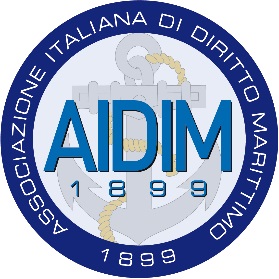 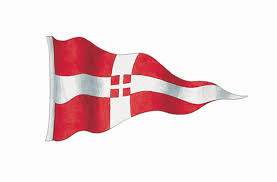 AIDIM Challenge Sailing Cup 20 ottobre 2018Sabato 20 ottobre si è svolta a Genova la prima edizione della AIDIM Challenge Sailing Cup.Ci si è avvalsi della organizzazione dello Yacht Club Italiano, il più antico Club velico del Mediterraneo, fondato nel 1879 e di cui fanno parte numerosi Soci AIDIM.Articolata in tre prove, disputate nello specchio acqueo antistante il lido di Albaro, la regata si è svolta con quattro yachts della classe First 7.50 di proprietà dello Yacht Club Italiano.In un briefing prima della partenza il Comitato di Regata ha illustrato le istruzioni di regata e il percorso, del tipo a bastone, con boe da lasciarsi a sinistra.È stata poi presa familiarità con gli yachts e le relative attrezzature e quindi ci si è imbarcati raggiungendo il campo di regata al traino dei gommoni del Comitato di Regata.Gli equipaggi erano così composti:Sullo yacht Nella: Marcello Maresca, timoniere, Rosa Abbate, Francesco Campodonico, Filippo Cassola, Pietro Dagnino e Lorenzo Fabro.Sullo yacht Artica: Giandomenico Boglione, timoniere, Giorgio Briozzo, Ilaria Giacomazzi, Gianluca Marmorato, Stefano Ricciardi e Stefano Zerbo.Sullo yacht Leda: Simone Moretti, timoniere, Pico Beraldo, Francesca Cappa, Kevin Cooper, Giulia Fioretti e Amanda Hastings.Sullo yacht Bona: Stefano Deri, timoniere, Valerio Berardi, Leonardo Deri, Angelo Merialdi, Sergio Mostacci e Enrico Salvatico.Le prime due prove si sono svolte con una leggera tramontana.Il Leda si è aggiudicato la prima, mentre l’Artica è arrivato secondo, il Bona terzo e il Nella quarto.Nella seconda regata il Leda è giunto nuovamente primo, mentre l’Artica si è classificato secondo, il Nella terzo e il Bona quarto.Sembrava gioco fatto per il Leda ma nella terza regata, svoltasi con vento di minore intensità e girato leggermente scirocco, l’Artica è giunto primo e si è così aggiudicato la Challenge Cup per il 2018, mentre il Nella è giunto secondo, classificandosi così terzo in classifica generale, il Bona è arrivato terzo classificandosi quarto nella classifica generale, e il Leda, giungendo quarto si è classificato secondo nella classifica generale.La giornata è stata splendida e soleggiata, non vi sono stati né abbordaggi né proteste e ha dominato l’allegria sia in mare che a terra.Al termine della regata ci si è riuniti nel salone centrale dello Yacht Club per un buffet lunch, seguito dalla premiazione.Tutti i partecipanti erano entusiasti per questa iniziativa, che sarà ripetuta l’anno prossimo. Un ringraziamento allo Yacht Club Italiano, alla sua Direzione Generale, al Presidente Nicolò Reggio, socio AIDIM, al Comitato di Regata e al suo Presidente Luigi Monaco d’Arianello.Un ringraziamento particolare all’Ammiraglio Nicola Carlone, Direttore Marittimo della Liguria e Comandante della Capitaneria di Porto di Genova, per avere accolto la proposta che componenti della Capitaneria facessero fatto parte di un equipaggio.Un ringraziamento anche a Francesca Cappa, Kevin Cooper e Amanda Hastings che, giunti appositamente da Londra, hanno connotato di internazionalità e di ulteriore simpatia questa splendida giornata.Si allegano le foto della Challenge Cup e degli altri premi.Ulteriori foto saranno poste sul sito AIDIM.Un cordiale saluto, con l’augurio che il prossimo anno le adesioni per la partecipazione alla AIDIM Challenge Cup siano ancora più numerose.Giorgio Berlingieri------------------------------------------------------- 
Associazione Italiana di Diritto Marittimo 
Via Roma 10 
16121 Genova 
Tel. +39 010 8531407 - Fax + 39 010 594805 
E-mail presidenza@aidim.org 
Website www.aidim.org